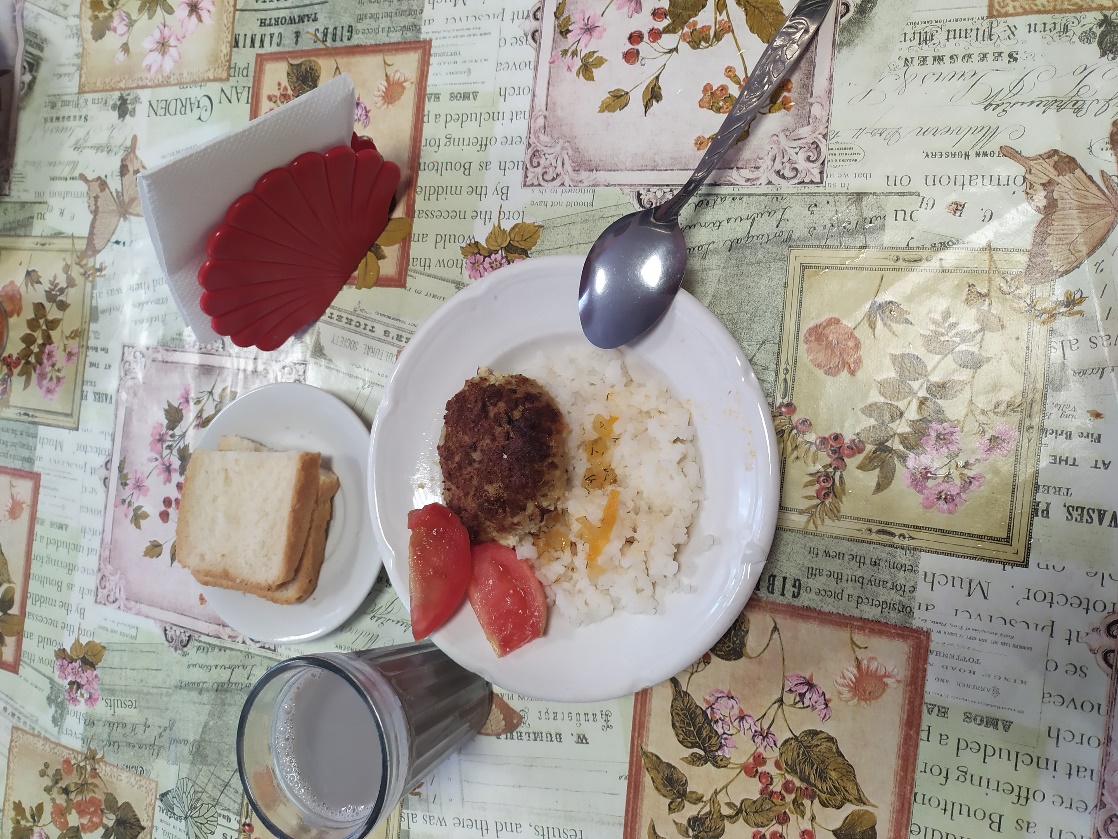 ШколаМБОУ: Донская ООШМБОУ: Донская ООШОтд./корпДень17.01.2023Прием пищиРаздел№ рец.БлюдоВыход, гЦенаКалорийностьБелкиЖирыУглеводыЗавтракгор.блюдо143котлеты рыбные100184111012гор.напиток269какао с молоком1801023316хлебйодированный307821515376рис отварной1802695648240свежий помидор30700152064,30